Part A (to be completed by the member)Identification:Surname_____________________________ Given Name____________________________

Address__________________________________ (City) ____________ (Province) ____________

Postal Code_____________________ Telephone (_____)___________________Request:I request the Council of ________________________________Fraternity to accept my transfer into your Fraternity for the following reasons:

_______________________________________________________________________________________

_______________________________________________________________________________________Date__________________ Member's Signature__________________________Part B (to be completed by the minister of the designated Fraternity)Acceptance of the transfer:After having considered your request, reviewed the necessary information for the transfer and after consultation with the Council of our Fraternity, we accept your request to transfer into our Fraternity.Name of the Fraternity Designated by the transfer _____________________________________________Date__________________ Minister's Signature____________________________

N.B. KEEP ONE COPY FOR YOUR RECORDS AND FORWARD ONE TO THE MEMBER AS WELL AS TO YOUR FRATERNITY OF ORIGIN.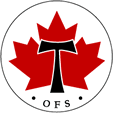 TRANSFER FROM ONE FRATERNITY TO ANOTHERForm 2